Группа:Группа:Предмет:Предмет:Практический английский языкПрактический английский языкПрактический английский языкПрактический английский языкПрактический английский языкПрактический английский языкТема:Тема:TravellingTravellingTravellingTravellingTravellingTravellingОсновная идея:Основная идея:Критическое мышление Критическое мышление Критическое мышление Критическое мышление Критическое мышление Критическое мышление Учебная цель:Учебная цель:Создание условий для систематизации лексического –грамматического  материала по теме «Travelling», выявление уровня овладения системой знаний и умений.Создание условий для систематизации лексического –грамматического  материала по теме «Travelling», выявление уровня овладения системой знаний и умений.Создание условий для систематизации лексического –грамматического  материала по теме «Travelling», выявление уровня овладения системой знаний и умений.Создание условий для систематизации лексического –грамматического  материала по теме «Travelling», выявление уровня овладения системой знаний и умений.Создание условий для систематизации лексического –грамматического  материала по теме «Travelling», выявление уровня овладения системой знаний и умений.Создание условий для систематизации лексического –грамматического  материала по теме «Travelling», выявление уровня овладения системой знаний и умений.Критерии успехаКритерии успехаКритерии успеха«Я смогу»Применять на практике степени сравнения прилагательныхвести диалог по теме «Travelling»,устно и письменно выражать свои мысли по теме «Travelling»,применять на практике полученные знания.«Я смогу»Применять на практике степени сравнения прилагательныхвести диалог по теме «Travelling»,устно и письменно выражать свои мысли по теме «Travelling»,применять на практике полученные знания.«Я смогу»Применять на практике степени сравнения прилагательныхвести диалог по теме «Travelling»,устно и письменно выражать свои мысли по теме «Travelling»,применять на практике полученные знания.«Я смогу»Применять на практике степени сравнения прилагательныхвести диалог по теме «Travelling»,устно и письменно выражать свои мысли по теме «Travelling»,применять на практике полученные знания.«Я смогу»Применять на практике степени сравнения прилагательныхвести диалог по теме «Travelling»,устно и письменно выражать свои мысли по теме «Travelling»,применять на практике полученные знания.Ход урокаХод урокаХод урокаХод урокаХод урокаХод урокаХод урокаХод урокаВремяАктивные формы урокаАктивные формы урокаАктивные формы урокаОжидаемые результатыОцениваниеВовлечённостьРесурсы10 минОрганизационный момент. Проверка домашнего задания.Poem If you want to be in a good mood. You don’t go by car, go on foot. If you want to go far away. You don’t go by car, you go by planeОрганизационный момент. Проверка домашнего задания.Poem If you want to be in a good mood. You don’t go by car, go on foot. If you want to go far away. You don’t go by car, you go by planeОрганизационный момент. Проверка домашнего задания.Poem If you want to be in a good mood. You don’t go by car, go on foot. If you want to go far away. You don’t go by car, you go by planeПравильное произношение слов.Правильная интонация.Правильность применения правил чтения.Понимание перевода стихотворения.Вся группаСильный – слабый студент(работа в сотрудничестве)Тетради студентов.Презентации3Образование групп. «Великий предсказатель»Правила работы в группе. 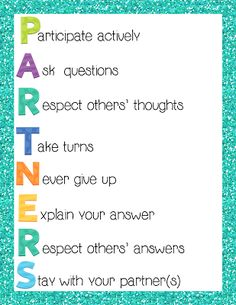 Образование групп. «Великий предсказатель»Правила работы в группе. Образование групп. «Великий предсказатель»Правила работы в группе. Позитивный настрой.Все студентыЛисточки,ручки.10Развитие критического мышления студентов. 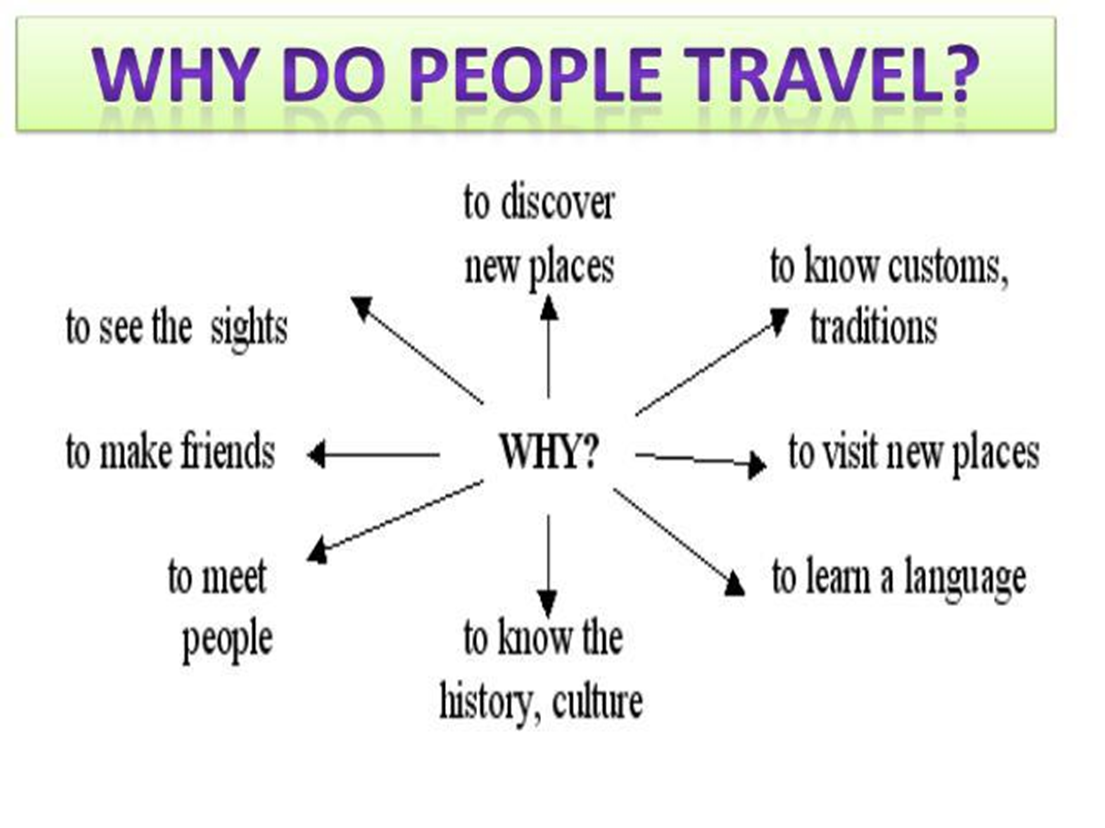 Стратегия «20 секунд»Развитие критического мышления студентов. Стратегия «20 секунд»Развитие критического мышления студентов. Стратегия «20 секунд» Ответы на вопрос «Почему\для чего люди путешествуют?»Правильность составления  ответов на вопрос.Вся группа, одарённые студенты – эксперты.Словари.5Memory strategy  (Стратегия памяти)Transport for travellingMemory strategy  (Стратегия памяти)Transport for travellingMemory strategy  (Стратегия памяти)Transport for travellingСтуденты называют и записывают на доске виды транспорта.Правильность произношения и написания словВся группа.Мел, доска.10Развитие логического мышления студентов. 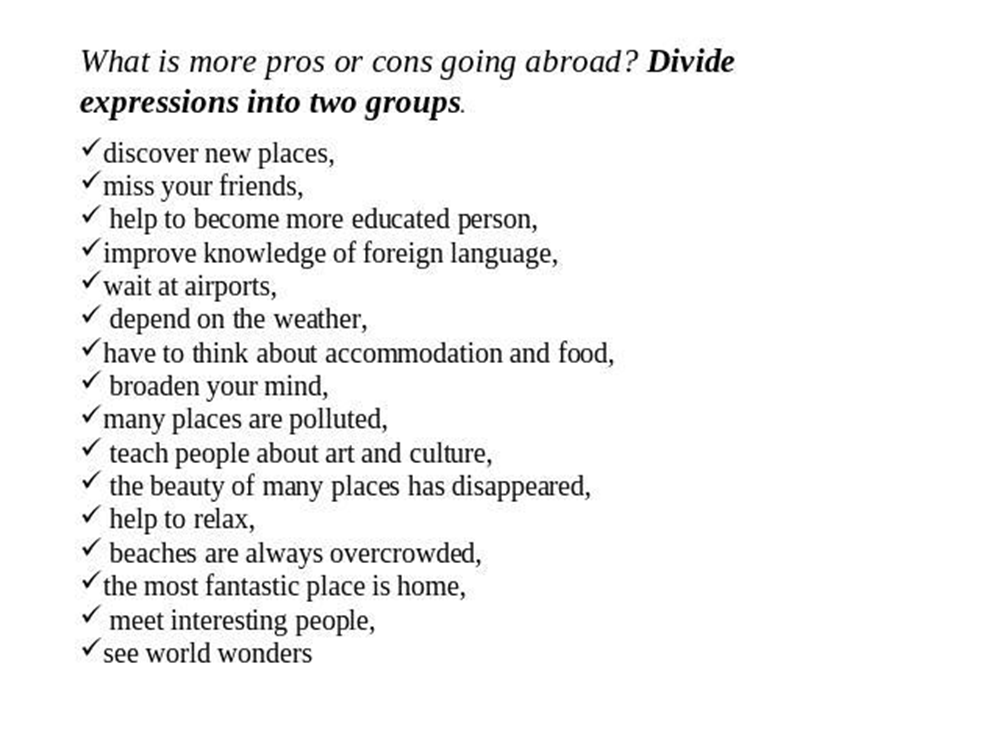 Развитие логического мышления студентов. Развитие логического мышления студентов. Определение плюсов и минусов путешествия за границуПравильный перевод предложений ,словосочетаний.Вся группа, выступают одарённыеТаблица15Act of travellingThe act of travelling can be described by a number of synonyms which differ by various implications. They all describe the act of going from one place to another, but differ by the length of time taken by that act, by its purpose, destination or by the method of travelling. travel: journey: voyage: trip: tour: cruise:	hitch-hiking: Act of travellingThe act of travelling can be described by a number of synonyms which differ by various implications. They all describe the act of going from one place to another, but differ by the length of time taken by that act, by its purpose, destination or by the method of travelling. travel: journey: voyage: trip: tour: cruise:	hitch-hiking: Act of travellingThe act of travelling can be described by a number of synonyms which differ by various implications. They all describe the act of going from one place to another, but differ by the length of time taken by that act, by its purpose, destination or by the method of travelling. travel: journey: voyage: trip: tour: cruise:	hitch-hiking: Объяснение разницы между различными видами путешествийСоответствие определений видам путешествияВся группаЛисточки с названием вида путешествия5Physical minute Physical minute Physical minute Мотивация изучения английского языкаВся группа (проводит студент)Аудио – видео материал10АудированиеLISTENING GAP FILLTravelling gives you _______________________ you cannot find in your own country. You meet local people and get to _______________________. It’s so exciting. I _______________________ and doing some research on the country or countries I want to visit. Sometimes I like to plan _______________________, my flights, hotels and tours, etc. For me, the most exciting thing is arriving in a country with _______________________ and no fixed plans. I _______________________ and guest houses. You get to meet and talk to different and interesting people _______________________. I also like to visit places that are _______________________. Being somewhere with thousands of other tourists? It’s not my cup of tea.АудированиеLISTENING GAP FILLTravelling gives you _______________________ you cannot find in your own country. You meet local people and get to _______________________. It’s so exciting. I _______________________ and doing some research on the country or countries I want to visit. Sometimes I like to plan _______________________, my flights, hotels and tours, etc. For me, the most exciting thing is arriving in a country with _______________________ and no fixed plans. I _______________________ and guest houses. You get to meet and talk to different and interesting people _______________________. I also like to visit places that are _______________________. Being somewhere with thousands of other tourists? It’s not my cup of tea.АудированиеLISTENING GAP FILLTravelling gives you _______________________ you cannot find in your own country. You meet local people and get to _______________________. It’s so exciting. I _______________________ and doing some research on the country or countries I want to visit. Sometimes I like to plan _______________________, my flights, hotels and tours, etc. For me, the most exciting thing is arriving in a country with _______________________ and no fixed plans. I _______________________ and guest houses. You get to meet and talk to different and interesting people _______________________. I also like to visit places that are _______________________. Being somewhere with thousands of other tourists? It’s not my cup of tea.Студенты слушают внимательно носителя языка и заполняют пропущенные  в тексте слова.Соответствие вставленных слов тексту.(по смыслу)Вся группа.Листочки с текстом.Листочки с текстом.15Развитие навыка диалогической речи.Situations for the dialogues.You want to go to Astana. You came to the railway cashier and want to buy a ticket.Your friend has traveled a lot. You are interested did he like the journey.Развитие навыка диалогической речи.Situations for the dialogues.You want to go to Astana. You came to the railway cashier and want to buy a ticket.Your friend has traveled a lot. You are interested did he like the journey.Развитие навыка диалогической речи.Situations for the dialogues.You want to go to Astana. You came to the railway cashier and want to buy a ticket.Your friend has traveled a lot. You are interested did he like the journey.Составление диалогов по предложенным ситуациям.Правильное произношение, соответствие ситуациям.Вся группа, читают диалог желающие.СитуацииСитуации5Рефлексия «Лестница успеха» В конце урока предлагается  студентам оценить свою работу на каждом этапе в виде ступенек, ведущих к успеху.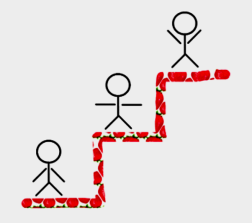 Домашнее задание. Сочинение. Travelling for me is…Рефлексия «Лестница успеха» В конце урока предлагается  студентам оценить свою работу на каждом этапе в виде ступенек, ведущих к успеху.Домашнее задание. Сочинение. Travelling for me is…Рефлексия «Лестница успеха» В конце урока предлагается  студентам оценить свою работу на каждом этапе в виде ступенек, ведущих к успеху.Домашнее задание. Сочинение. Travelling for me is…2Оценивание. Вывод.Оценивание. Вывод.Оценивание. Вывод.